				          АНОНС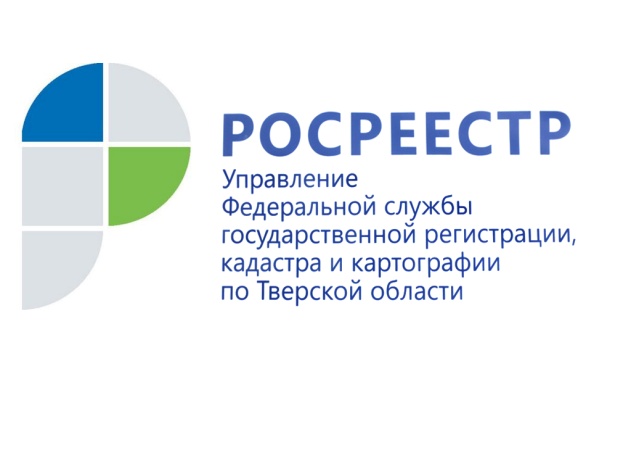 Тверской Росреестр проведёт горячую линию по вопросам оспаривания кадастровой стоимости объектов недвижимости21 сентября 2018 года в Управлении Росреестра по Тверской области состоится тематическая горячая линия по вопросам, связанным с оспариванием кадастровой стоимости объектов недвижимости.Обратившиеся на горячую линию смогут получить актуальную информацию о кадастровой стоимости своих объектов недвижимого имущества (земельные участки, жилые дома и т.д.), а также узнать, каким образом определяется кадастровая стоимость объектов недвижимого имущества, куда обращаться в случае несогласия с кадастровой стоимостью объекта недвижимости и др.На вопросы жителей Твери и Тверской области ответят специалисты отдела кадастровой оценки недвижимости регионального Управления Росреестра. Звонки будут приниматься с 10:00 до 16:00 по телефонам: 8 (4822) 78-25-58, 52-37-11. О РосреестреФедеральная служба государственной регистрации, кадастра и картографии (Росреестр) является федеральным органом исполнительной власти, осуществляющим функции по государственной регистрации прав на недвижимое имущество и сделок с ним, по оказанию государственных услуг в сфере ведения государственного кадастра недвижимости, проведению государственного кадастрового учета недвижимого имущества, землеустройства, государственного мониторинга земель, навигационного обеспечения транспортного комплекса, а также функции по государственной кадастровой оценке, федеральному государственному надзору в области геодезии и картографии, государственному земельному надзору, надзору за деятельностью саморегулируемых организаций оценщиков, контролю деятельности саморегулируемых организаций арбитражных управляющих. Подведомственными учреждениями Росреестра являются ФГБУ «ФКП Росреестра» и ФГБУ «Центр геодезии, картографии и ИПД». Контакты для СМИМакарова Елена Сергеевнапомощник руководителя Управления Росреестра по Тверской области+7 909 268 33 77, (4822) 34 62 2469_press_rosreestr@mail.ruwww.rosreestr.ru170100, Тверь, Свободный пер., д. 2